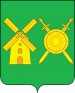 Управление образованияадминистрации  Володарского муниципального районаНижегородской областиПРИКАЗ22 июля 2019  года                                                                                       № Формирование базы ОО для участия в оценке качества общего образования по модели PISA в 2019 году   В соответствии с приказом Рособрнадзора и Минпросвещения России от 6 мая 2019 года № 590/219 "Об утверждении Методологии и критериев оценки качества общего образования в общеобразовательных организациях на основе практики международных исследований качества подготовки обучающихся", письма Рособрнадзора от 01.07.2019 № 13-305 "Об участии субъектов в оценке по модели РISА», письма ГБУ ДО «Центр мониторинга качества образования Нижегородской области» от 04.07.2019 № 03/01- 17/130 «Формирование базы ОО для участия в оценке качества общего образования по модели PISA в 2019 году», в целях обеспечения исследования и для формирования региональной базы данных об общеобразовательных организациях Нижегородской области ПРИКАЗЫВАЮНазначить ответственным за формирование муниципальной базы данных общеобразовательных организаций Володарского муниципального района Власенко Т.Н., методиста ИДК.Власенко Т.Н. в срок до 23.07.2019 г. сформировать муниципальную базу данных ОО  с последующей отправкой в ГБУ ДО «Центр мониторинга качества образования Нижегородской области».Контроль за исполнением приказа оставляю за собой.Начальник Управления образования                                        Н.Г.Соловьева